APPEL A MANIFESTATION D’INTERET ONCOCHIMIE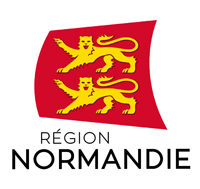 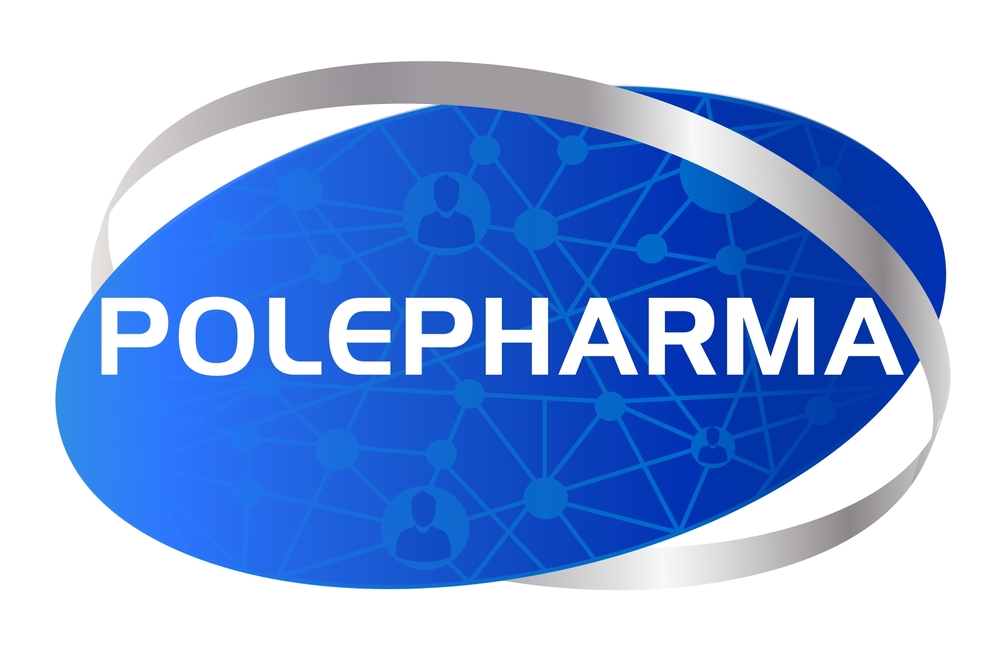 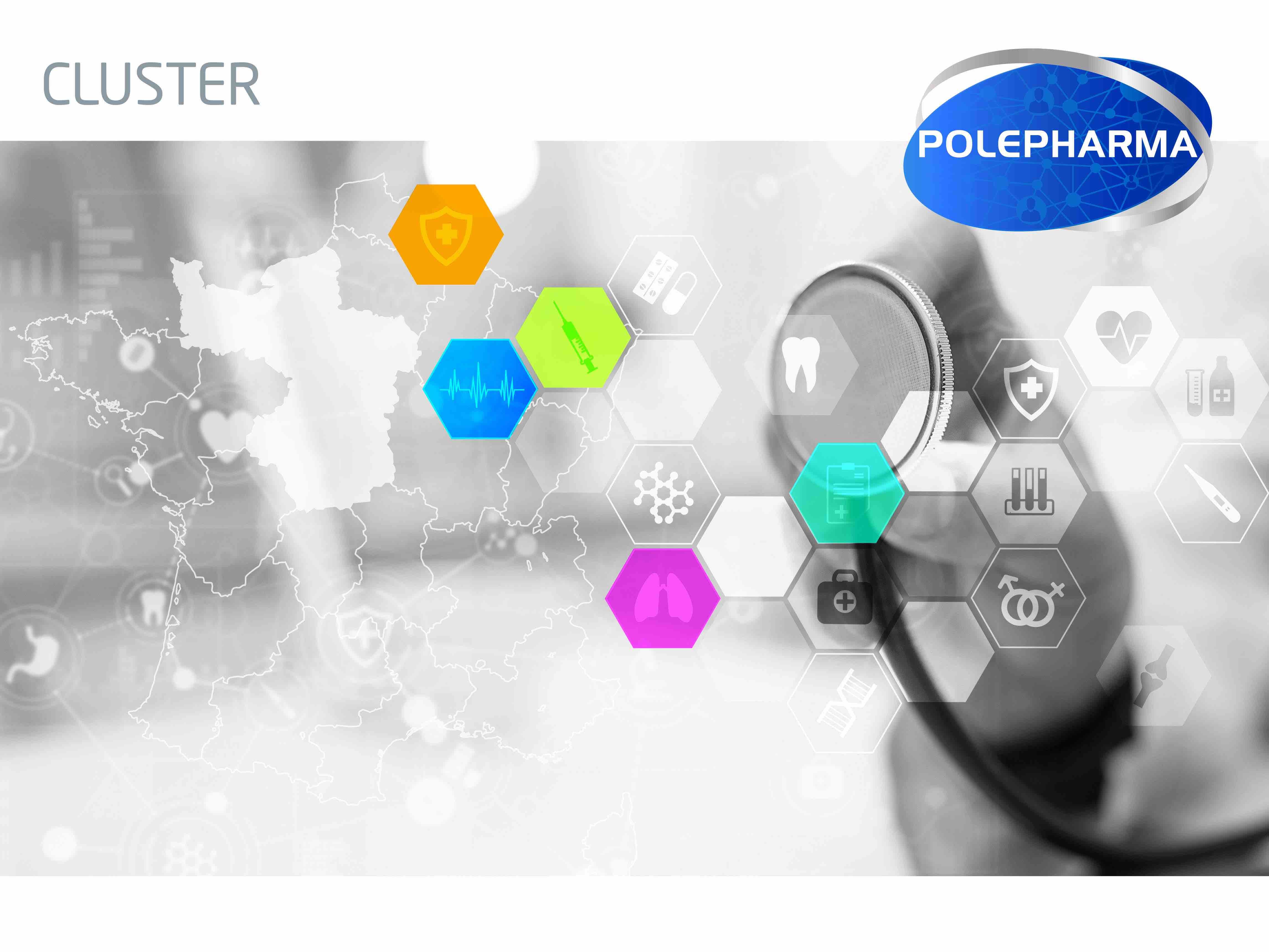 Pour les projets collaboratifs de recherche et de développement entre acteurs publics et privés sur la thématique de l’Oncochimie< Nom du projet >SOMMAIRE1.	Identification du projet	31.1.	Résumé du projet (10 lignes max)	31.2.	Contexte	31.3.	Principaux objectifs poursuivis	31.4.	Durée	31.5.	Partenariat	32.	Données techniques du projet	42.1.	Etat de l’art	42.2.	Différenciation par rapport à l'existant	42.3.	Innovation technologique, scientifique	42.4.	Cohérence du projet avec les axes stratégiques	43.	Pertinence du consortium	43.1.	Présentation synthétique de chaque partenaire du projet	43.2.	Compétences et complémentarité du partenariat	44.	Données Economiques du projet	54.1.	Produit(s) / Service(s) visé(s)	54.2.	Marché(s) visé(s)	54.3.	Modèle économique	55.	Retombées	56.	Travaux de R&D et Organisation du projet	56.1.	Description des travaux de R&D à réaliser	56.2.	Découpage et organisation du projet	56.3.	Principes de l’accord de consortium	67.	Dépenses du projet	6Identification du projetRésumé du projet (10 lignes max)Contexte Indiquer quel est le contexte justifiant la réalisation du projet (quelques lignes). Principaux objectifs poursuivisPrésenter le projet de façon synthétique en termes clairs et concis. Montrer qu’il s’agit bien d’un projet collaboratif. L’objet du projet doit porter sur « le développement d’un ou de nouveaux produits ou services à moins d’un an après la fin du projet ». Ces produit(s)/service(s) doivent  apparaître clairement.DuréeDurée du projet :             moisDate de démarrage prévisionnelle : PartenariatDonnées techniques du projetEtat de l’artDresser un état de l'art de l'existant, s'intéresser aussi aux travaux plus amont mais regarder également au-delà de votre périmètre marché, les autres solutions techniques qui pourraient répondre à la même problématique.Différenciation par rapport à l'existantPréciser votre positionnement par rapport à l'état de l'art et par rapport à l’existant (autres projets, concurrents). Démontrer les avantages du projet qui justifient une aide publique.Innovation technologique, scientifiqueExposer les éléments techniques permettant de comprendre les aspects innovants du projet : techniques / technologies mises en œuvre, techniques / technologies recherchées, difficultés dans leur mise en œuvre…Cohérence du projet avec les axes stratégiquesPertinence du consortiumPrésentation synthétique de chaque partenaire du projetPrésenter les partenaires de façon synthétique : secteurs d’activités, marché, etc. (10 lignes max par partenaire). Compétences et complémentarité du partenariatPlacer les compétences de chaque partenaire au regard des objectifs du projet. En quoi le partenariat est-il compétent pour répondre à la problématique ? Quelle est la complémentarité des partenaires ? (0,5 page max)Données Economiques du projetProduit(s) / Service(s) visé(s)Préciser quels sont les produits / services qui résulteront du projet avec une description précise des fonctionnalités et/ou des caractéristiques de ceux-ci. Marché(s) visé(s) Identifier le(s) besoin(s) et le(s) marché(s) visé(s). Présenter le raisonnement et le positionnement des résultats du projet pour répondre au(x) besoin(s). Modèle économique Présenter le modèle économique sur lequel se base la commercialisation du produit/service développé (« one shot », abonnement, licence…) ? Comment est envisagée la répartition des rôles entre les partenaires pour la commercialisation (qui va exploiter les résultats, quels sont les retours entre partenaires ?…). Retombées Donner des éléments synthétiques permettant d’évaluer l’impact du projet pour chaque partenaire ( accroissement du chiffre d’affaire attendu, emplois créés et/ou maintenus pendant le projet puis envisagés à moyen et long terme après la fin du projet, date de mise sur le marché, publications, conférences, offre de formation, brevet…Travaux de R&D et Organisation du projetDescription des travaux de R&D à réaliserIndiquer les travaux de R&D qui seront à réaliser dans le cadre du projet pour obtenir les résultats visés (un paragraphe par partenaire – 15 lignes maximum par partenaire)Découpage et organisation du projetDéfinir le découpage du projet en principaux lots de travaux avec les livrables attendus pour chacun.Principes de l’accord de consortiumEtablir les principes de l’accord qui sera conclu entre les partenaires concernant la propriété intellectuelle, l’exploitation des résultats du projet, sa gouvernance… Penser à montrer que la commercialisation des produits/services issus du projet est prévue et que la répartition des droits de chaque partenaire sur ces produits/services ne sera pas un obstacle à leur commercialisation. Environ une demi-page.Remarque : la fourniture de l’accord signé par les partenaires sera demandée en préalable à la mise en place des financements qui seraient accordés.Dépenses du projetRemplir l’annexe « Budget projet »Raison socialeStructure juridiqueN°SIREN ou N°SIRETEffectifs totauxLocalisation(Dépt et Ville)Contacts (Nom, prénom, fonction, téléphone, mail)PartenairePartenaire 2Partenaire 3Partenaire 4TOTALLot 1 : <Titre du lot>Lot 1 : <Titre du lot>Partenaire responsable du lotPartenaires impliquésDescription du lot Livrables